RĀCEŅI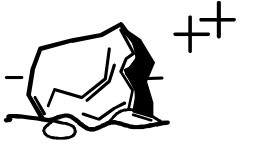 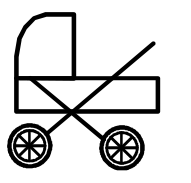 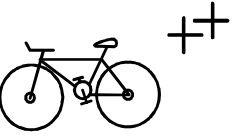 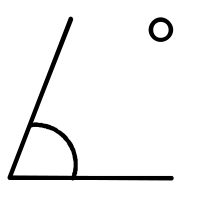 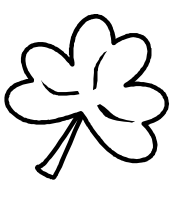 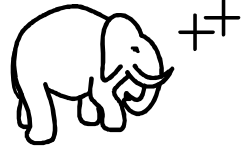 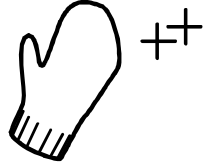 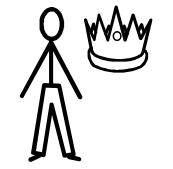 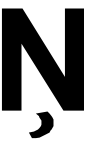 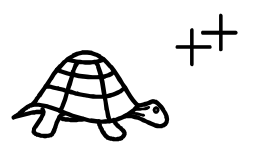 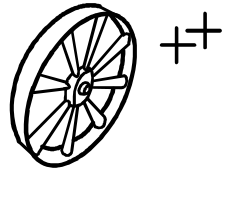 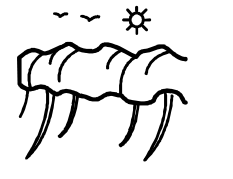 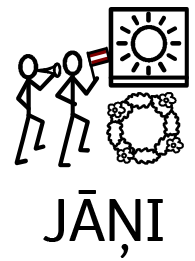 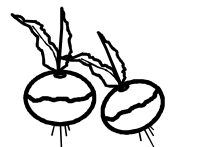 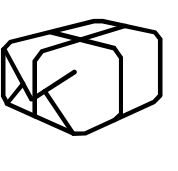 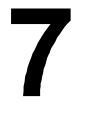 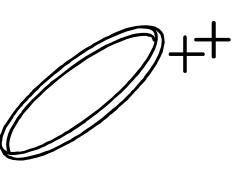 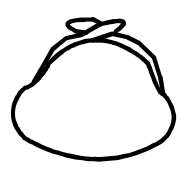 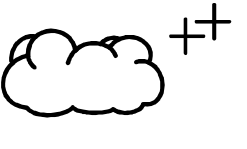 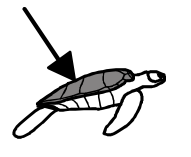 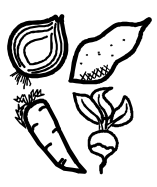 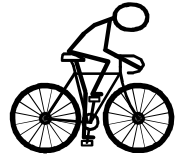 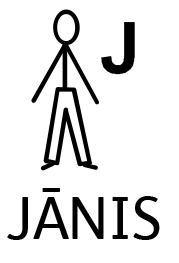 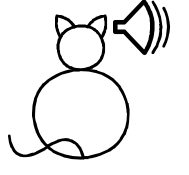 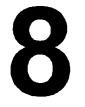 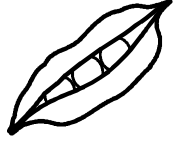 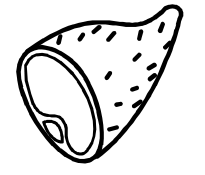 